Про встановлення розміру надбавки педагогічним працівникам ХЗОШ №48та завідувачу бібліотекою Відповідно до постанов Кабінету Міністрів України від 23.03.2011 
№ 373 «Про встановлення надбавки педагогічним працівникам дошкільних, позашкільних, загальноосвітніх, професійно-технічних навчальних закладів, вищих навчальних закладів I-II рівня акредитації, інших установ і закладів незалежно від їх підпорядкування» (із змінами), від 30.09.2009 № 1073 «Про підвищення заробітної плати працівникам бібліотек» (із змінами), наказу Управління освіти адміністрації Основ’янського району від 02.01.2018 року №1-к «Про встановлення розміру надбавки педагогічним працівникам Управління освіти, керівним, педагогічним працівникам та працівникам бібліотек закладів освіти», з метою підвищення престижності праці педагогічних працівниківНАКАЗУЮ:Установити надбавку педагогічним працівникам ХЗОШ №48 у розмірі 5% посадового окладу.З  01.01.2018Установити надбавку завідувачу бібліотекою ХЗОШ №48 Шавріній В.М. у розмірі 15% посадового окладу. З 01.01.2018Контроль за виконанням даного наказу залишаю за собою.Оригінал підписаноДиректор ХЗОШ №48						Ю.Г.МірошніченкоЗ наказом ознайомлені:Мірошніченко Ю.Г.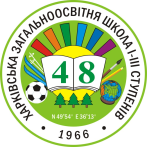 ХАРКІВСЬКАЗАГАЛЬНООСВІТНЯШКОЛА І-ІІІ СТУПЕНІВ №48ХАРКІВСЬКОЇ МІСЬКОЇ РАДИХАРКІВСЬКОЇ ОБЛАСТІХАРЬКОВСКАЯОБЩЕОБРАЗОВАТЕЛЬНАЯШКОЛА І-ІІІ СТУПЕНЕЙ №48ХАРЬКОВСКОГО ГОРОДСКОГО СОВЕТАХАРЬКОВСКОЙ ОБЛАСТИ                                             НАКАЗ                                             НАКАЗ02.01.201802.01.2018№2Баннік М.ЄМірошниченко О.О.Басок О.О.Міщенко В.В.Бойко А.А.Олійник Ю.О.Васіщева В.М.Пилипенко А.Г.Відінєєв С.І.Питенко Н.С.Данченко Д.М.Пустовалова В.В.Запорожченко А.А.Світлична А.В.Здолбніков С.М.Смаль Г.В.Золочевська О.І.Старікова О.М.Івахненко С.О.Філатова Н.О.Кириченко В.І.Цема Н.П.Колосок Г.І.Цема В.О.Литвяк Т.І.Чегринець І.І.Лихобаба С.В.Шухорова А.І.Маленюк Ю.В.Шавріна В.М.Мамченко Л.О.